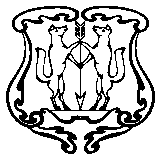 АДМИНИСТРАЦИЯ ГОРОДА ЕНИСЕЙСКАКрасноярского краяПОСТАНОВЛЕНИЕ« 03 »    07    2018 г.                       г. Енисейск                                            № 140-пО внесении изменений 
в постановление администрации г. Енисейска 
от 28.12.2017 №268-пРуководствуясь ст. 16 Федерального закона от 12.12.2002 №67-ФЗ «Об основных гарантиях избирательных прав и права на участие в референдуме граждан Российской Федерации», Указом Губернатора Красноярского края  от 17.06.2013 №106-уг «О мерах по реализации Положения Государственной системе регистрации (учета) избирателей, участников референдума в Российской Федерации», Постановлением Центральной избирательной комиссии Российской Федерации от 06.11.1997 № 134/973-II «О Положении о Государственной системе регистрации (учета) избирателей, участников референдума в Российской Федерации» (далее – Положение), решением Избирательной комиссии Красноярского края от 01.03.2006 № 131/1110 «Об обеспечении функционирования государственной системы регистрации (учета) избирателей, участников референдума на территории Красноярского края», Устава города Енисейска Красноярского края, постановляю:1. Внести следующие изменения в постановление администрации г. Енисейска от 28.12.2017 №268-п «Об организации и осуществлении (учета) избирателей, участников референдума на территории города Енисейска»:1.1 Пункт 1 постановления изложить в новой редакции:«1. Назначить заместителя главы города Енисейска по социально-экономическому развитию Е.А. Белошапкину ответственным за осуществлением регистрации (учета) избирателей, участников референдума на территории города Енисейска».1.2 Пункт 9 постановления изложить в новой редакции:«9. Заместителю главы администрации города по социально-экономическому развитию (Е.А. Белошапкина):9.1 Обеспечить в соответствии с пунктом 4.2 Положения прием от системного администратора КСА ТИК ГАС «Выборы» С.А. Николаевой и передачу главе города Енисейска сведений о количестве избирателей, участников референдума, информация о которых содержится в территориальном фрагменте Регистра по состоянию на 1 января и 1 июля по форме №2.1риур (приложение №6 к Положению).9.2 Обеспечить установление численности избирателей, участников референдума, зарегистрированных на территории города Енисейска, на основании сведений, содержащихся в территориальном фрагменте Регистра избирателей, участников референдума по состоянию на 1 января и 1 июля, и направление в избирательную Комиссию Красноярского края указанных сведений не позднее 15 января и 15 июля каждого года по форме №3.2риур (приложение №9 к Положению).9.3 Сроки предоставления сведений, необходимых для регистрации (учета) избирателей, участников референдума, и вид информационного носителя, на котором они предоставляются, изложить в приложении №1 к настоящему постановлению».2. Опубликовать настоящее постановление в газете «Енисейск-плюс» и разместить на официальном интернет-портале органов местного самоуправления города Енисейска (http://www.eniseysk.com).3. Контроль за выполнением настоящего постановления оставляю за собой.4. Постановление вступает в силу со дня подписания.Барков Иван Николаевич8(39195)22052Глава городаИ.Н. Антипов